Добрый день! Продолжим играть!Упражнение «Найди отличия». Что изображено на картинках? Обсудите, чем отличается  каждый  следующий  аквариум  от  предыдущего?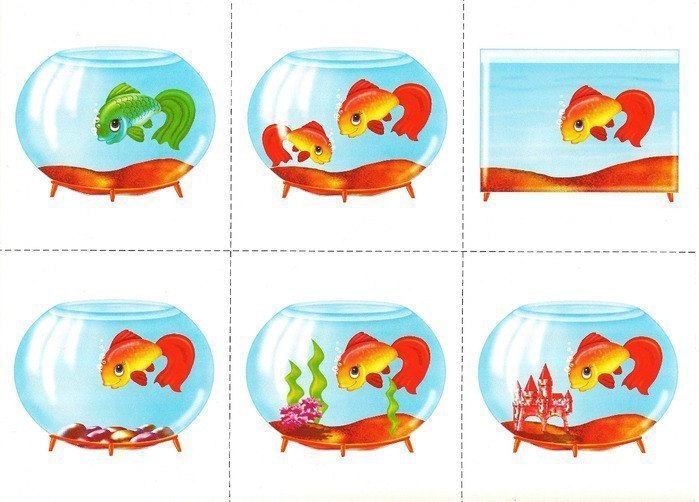 Чтобы правильно произносить все звуки, поиграем с язычком.Упражнение «Все ли рыбы имеют одинаковое строение?»Рассмотрите аквариумных рыбок. Каких рыбок вы узнали? Дайте им названия.Как вы думаете, рыбки похожи друг на друга?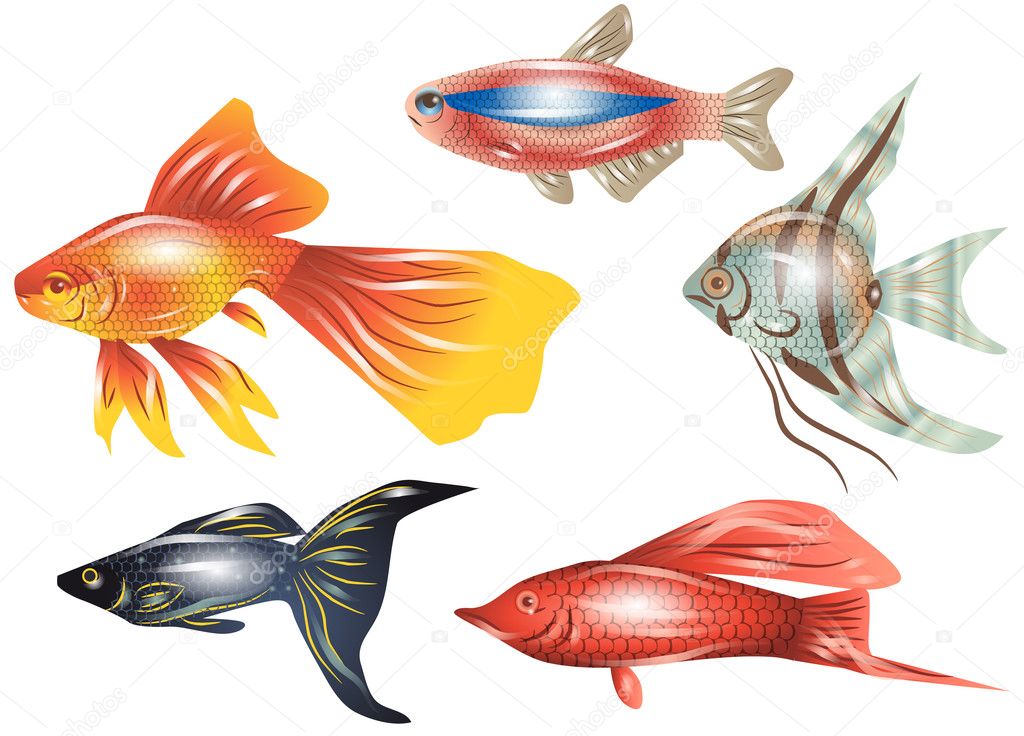 Рассмотрите, какие части тела есть у рыбы. Проговорите, для чего рыбке нужны эти части тела. Найдите эти части тела у рыб на предыдущей картинке. Сделайте вывод, что все рыбки  имеют одинаковое строение, но их части тела отличаются по форме, размеру и цвету. 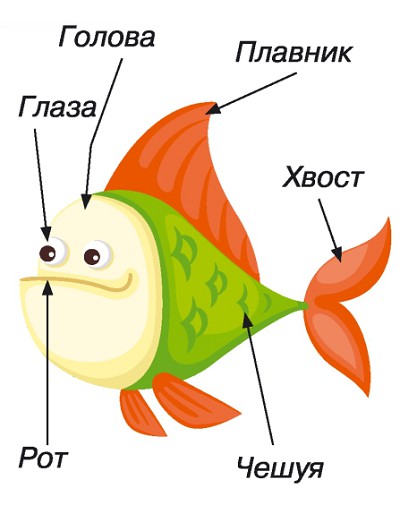 Игра «Скажи наоборот»У одной рыбки хвост широкий, а у другой  … узкийУ одной рыбки плавники длинные, а у другой  …….У одной рыбки глаза большие, а у другой  ………….Одна рыбка крупная, а другая ………………………..Одна рыбка тёмная, а другая светлая ………………..Физкультминутка «Аквариум».Упражнение  «Что для чего?»  Игра «Сделай рыбку» - из счётных палочек или спичек.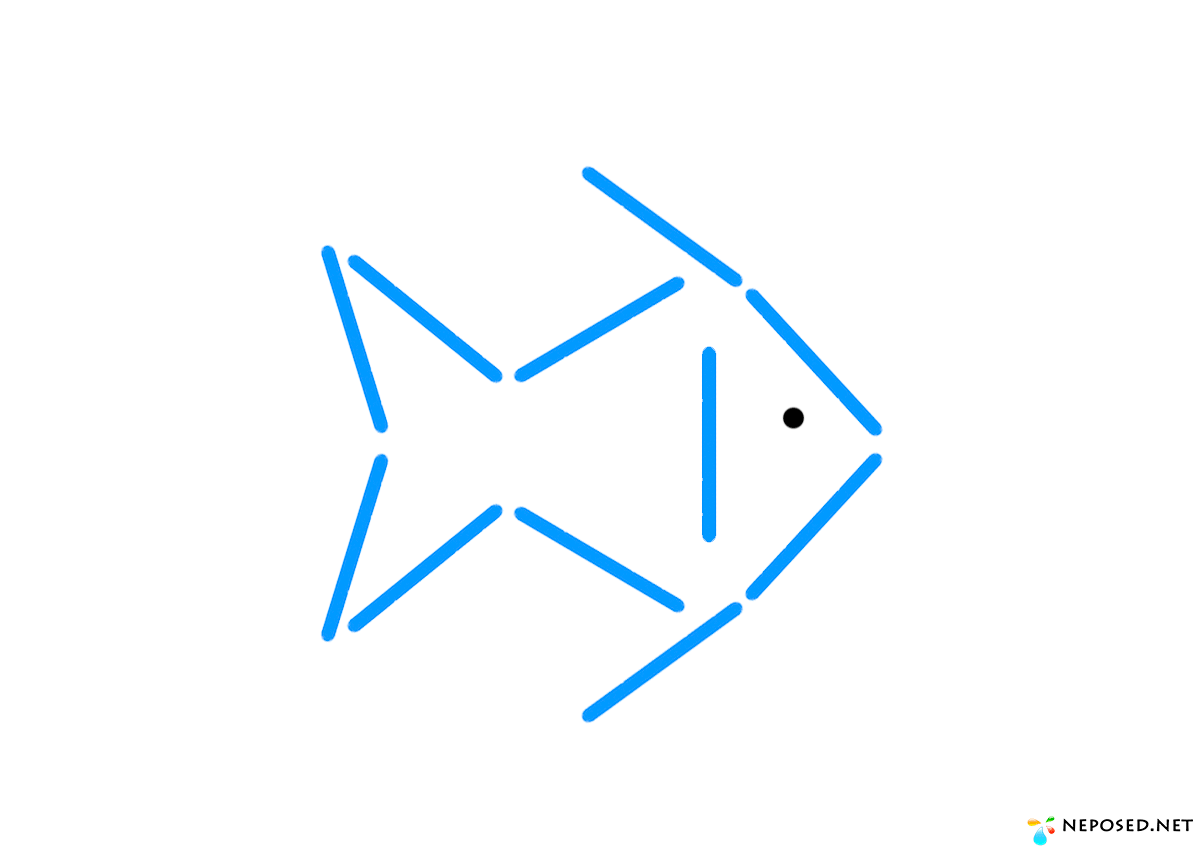 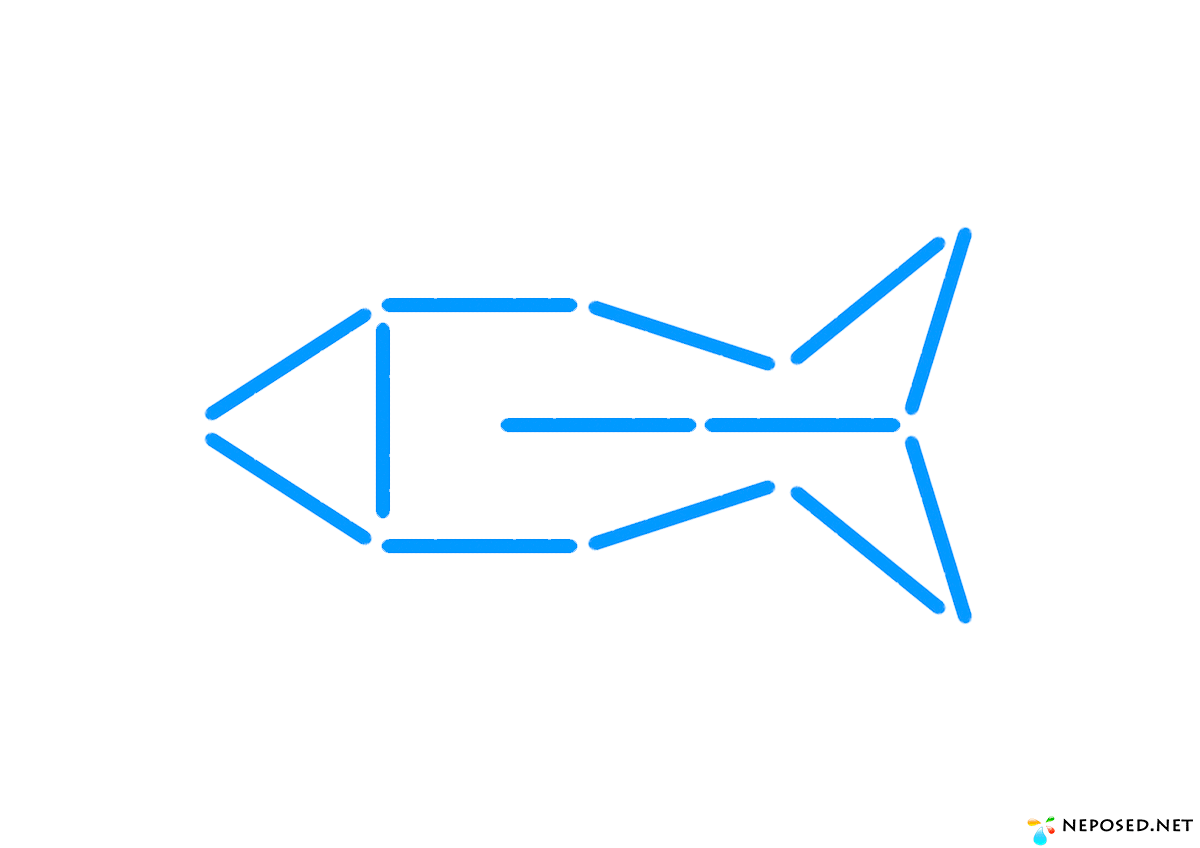 Пальчиковая гимнастика «Рыбка»Упражнение «Дорисуй чешую рыбке»  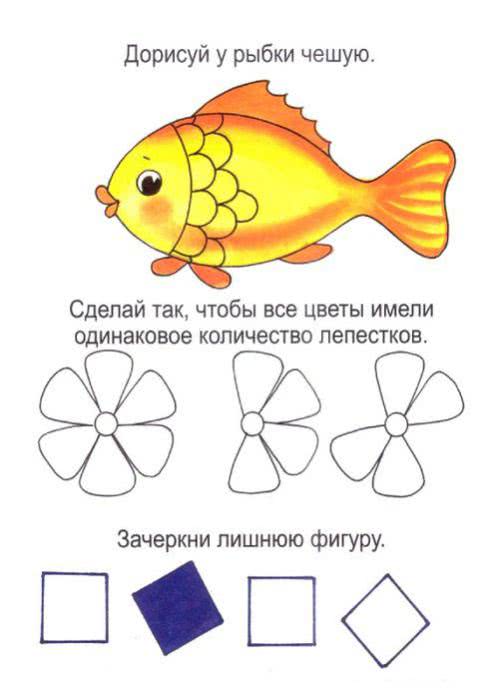 ПРИШЛИТЕ, пожалуйста, фотографии выполненных работ, на электронный адрес: nataliya.pilikina@mail.ru или в группу в VIBER.СПАСИБО ЗА СОТРУДНИЧЕСТВО!!!Упражнения для челюсти.«Обезьянки» - движение нижней челюсти влево, вправо.Упражнения для губ.«Заборчик» - улыбнуться, стараться, чтобы все зубки были видны, удерживать под счёт до пяти. Повторить 7раз.Упражнения для языка.«Чистим нижние зубки» - кончиком языка изнутри слева направо.«Чистим верхние зубки» - кончиком языка изнутри слева направо.«Часики» - язычком, острым как иголочка, влево и вправо.«Качели» - язык вверх-вниз, придерживаем руками подбородок, чтобы не двигалась нижняя челюсть – 7-10 раз. «Скачем на лошадке» - придерживая подбородок – 7-10 раз с останавливанием «лошадки».«Останови лошадку»- губами;- губки и язык помогают.Упражнение для мягкого нёбаКоротко говорить Э, Э, Э, Э….Улитки ползут,
Свои домики везут. Передвигаются по кругу в полуприседе, сложив руки за спиной.Рогами шевелят,
На рыбок глядят. Останавливаются, делают «рожки» из пальчиков, ритмично наклоняют голову влево-вправоРыбки плывут,
Плавничками гребут. Передвигаются  по кругу мелкими шажками, опустив  руки вдоль  туловища; движения только ладонями вперед-назадВлево, вправо поворот,
А теперь наоборот. Плавные повороты туловища влево-вправо и наоборот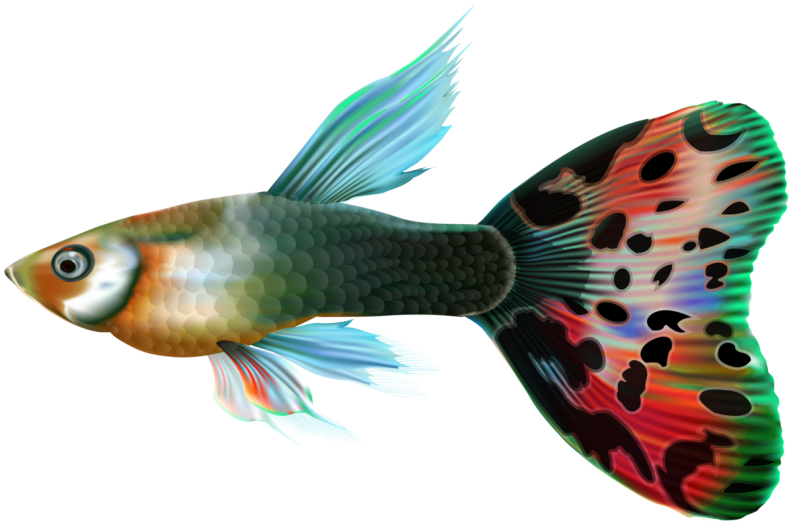 Глаза нужны рыбке, чтобы ……Хвост нужен рыбке, чтобы ……Рот нужен рыбке, чтобы ……Плавники нужны рыбке, чтобы …Чешуя нужна рыбке, чтобы …Рыбка плавает в водице,
Рыбке весело играть. Сложенными вместе ладонями дети изображают, как плывет рыбка.Рыбка, рыбка, озорница, Грозят пальчиком.Мы хотим тебя поймать. Медленно сближают ладони.Рыбка спинку изогнула,Снова изображают, как плывет рыбка.Крошку хлебную взяла. Делают хватательное движение обеими руками.Рыбка хвостиком махнула,
Рыбка быстро уплыла. Снова «плывут».